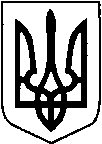 КИЇВСЬКА ОБЛАСТЬТЕТІЇВСЬКА МІСЬКА РАДАVІІІ СКЛИКАННЯЧОТИРНАДЦЯТА   СЕСІЯ П Р О Е К Т     Р І Ш Е Н Н Я
27.01.2022 р.                                   №   -14-VIIІ
Про затвердження  технічних документацій із землеустрою, щодо встановлення (відновлення) меж земельних ділянок в натурі (на місцевості)та передачу  громадянам земельнихділянок у власність, які розташовані на території  Тетіївської міської ради                  Розглянувши заяви громадян, розроблені ПП «Земля», ФОП Шамрай Д.В.,ФОП Чабан М.М.,ФОП Тарнавський В.А., ТОВ «Український земельний кадастр», ФОП Бачінська Ю.В. технічні документації із землеустрою щодо встановлення (відновлення) меж земельної ділянки в натурі (на місцевості), керуючись пунктом 34 частиною 1 статті 26, статті 59  Закону України «Про місцеве самоврядування в Україні», відповідно до статей 12,116,118,121,122,125,126,134,186, Земельного кодексу України, статтями 19, 25, 55 Закону України «Про землеустрій», Закону України « Про державну реєстрацію речових прав на нерухоме майно та їх обтяжень» Тетіївська міська радаВИРІШИЛА :      1.Затвердити розроблені ПП «Земля», ФОП Шамрай Д.В.,ФОП Чабан М.М., ФОП Тарнавський В.А., ТОВ «Український земельний кадастр»,  ФОП Бачінська Ю.В. технічні документації із землеустрою щодо  встановлення (відновлення) меж земельних ділянок в натурі (на місцевості), які розташовані на території Тетіївської міської ради- Жовтоноженко Володимиру Сергійовичу м. Тетіїв,  вул. Зарічній, 16 площею 0,0650 га  для  будівництва та обслуговування житлового будинку, господарських будівель і споруд (присадибна ділянка), кадастровий  номер 3224610100:01:017:0015; - Жовтоноженко Володимиру Сергійовичу м. Тетіїв,  вул. Зарічній, б/н площею 0,0536 га  для  ведення особистого селянського господарства, кадастровий  номер 3224610100:01:012:0017; - Кравчуку Петру Івановичу м. Тетіїв,  вул. Пам'яті Запорожців, 9, площею 0,0975 га  для  будівництва та обслуговування житлового будинку, господарських будівель і споруд (присадибна ділянка), кадастровий  номер 3224610100:05:020:0126;   - Сопець Олені Анатоліївні  м. Тетіїв,  вул. Вінницька, 59-А, площею 0,0463 га  для  будівництва та обслуговування житлового будинку, господарських будівель і споруд (присадибна ділянка), кадастровий  номер 3224610100:07:006:0118;  - Магдичу Віталію Михайловичу  м. Тетіїв,  вул. Снігурівська,25 площею 0,10 га  для  будівництва та обслуговування житлового будинку, господарських будівель і споруд (присадибна ділянка), кадастровий  номер 3224610100:01:166:0032; - Савчуку Сергію Івановичу с. Кошів,  вул. Братів Красіїв, 50, площею 0,2500 га  для  будівництва та обслуговування житлового будинку, господарських будівель і споруд (присадибна ділянка), кадастровий  номер 3224684401:01:031:0024; - Князюк Надії Семенівні  с. Кошів,  вул. Братів Красіїв, 62, площею 0,2500 га  для  будівництва та обслуговування житлового будинку, господарських будівель і споруд (присадибна ділянка), кадастровий  номер 3224684401:01:031:0023; - Раєвському Сергію Володимировичу   с. Кошів,  вул. Космонавтів, 2, площею 0,2500 га  для  будівництва та обслуговування житлового будинку, господарських будівель і споруд (присадибна ділянка), кадастровий  номер 3224684401:01:023:0016; - Черняк Івану Сергійовичу с. Софіпіль,  вул. Жовтнева, 24, площею 0,2500 га  для  будівництва та обслуговування житлового будинку, господарських будівель і споруд (присадибна ділянка), кадастровий  номер 3224681202:02:004:0012; - Мосійчуку Юрію Петровичу с. Галайки,  вул. Центральна, 1, площею 0,2500 га  для  будівництва та обслуговування житлового будинку, господарських будівель і споруд (присадибна ділянка), кадастровий  номер 3224681201:01:033:0007; - Гринзовській Тетяні Анатоліївні с. П'ятигори,  вул. Матросова, 18, площею 0,25 га  для  будівництва та обслуговування житлового будинку, господарських будівель і споруд (присадибна ділянка), кадастровий  номер 3224685301:01:018:0019;  - Моськіній Наталії Олександрівні  с. Кашперівка,  вул. Лесі Українки, 17, площею 0,2389 га  для  будівництва та обслуговування житлового будинку, господарських будівель і споруд (присадибна ділянка), кадастровий  номер 3224683601:01:025:0013;     - Рукуну Леву Івановичу с. Кашперівка,  вул. Січневій, 10, площею 0,25 га  для  будівництва та обслуговування житлового будинку, господарських будівель і споруд (присадибна ділянка), кадастровий  номер 3224683601:02:001:0022;     - Біленко Вірі Вікторівні  с. Кашперівка,  вул. Свободи, 3, площею 0,25 га  для  будівництва та обслуговування житлового будинку, господарських будівель і споруд (присадибна ділянка), кадастровий  номер 3224683601:01:094:0020;  - Козловій Тетяні Іванівні с. Кашперівка,  вул. Шевченка, 27, площею 0,25 га  для  будівництва та обслуговування житлового будинку, господарських будівель і споруд (присадибна ділянка), кадастровий  номер 3224683601:01:045:1014; - Корнієнко Олександру Анатолійовичу с. Кашперівка,  вул. Сонячна, 35, площею 0,1940 га  для  будівництва та обслуговування житлового будинку, господарських будівель і споруд (присадибна ділянка), кадастровий  номер 3224683601:01:040:0003; - Товкачу Сергію Миколайовичу с. Кашперівка,  вул. Шкільна, 45 площею 0,25 га  для  будівництва та обслуговування житлового будинку, господарських будівель і споруд (присадибна ділянка), кадастровий  номер 3224683601:01:029:0005; - Товкач Олені Миколаївні с. Кашперівка,  вул. Шкільна, 39 площею 0,1622 га  для  будівництва та обслуговування житлового будинку, господарських будівель і споруд (присадибна ділянка), кадастровий  номер 3224683601:01:028:0014; - Хоменку Олександру Івановичу с. Черепинка,  вул. Гагаріна, 1, площею 0,2154 га  для  будівництва та обслуговування житлового будинку, господарських будівель і споруд (присадибна ділянка), кадастровий  номер 3224688203:03:023:0015; - Гончаренко Лідії Петрівні с. Черепинка,  вул. Лісова,3, площею 0,25 га  для  будівництва та обслуговування житлового будинку, господарських будівель і споруд (присадибна ділянка), кадастровий  номер 3224688203:03:039:0200; - Пуфлеру Едуарду Федоровичу с. Григорівка,  вул. 8-Березня,4, площею 0,25 га  для  будівництва та обслуговування житлового будинку, господарських будівель і споруд (присадибна ділянка), кадастровий  номер 3224688202:02:001:0019; - Пуфлеру Едуарду Федоровичу с. Григорівка,  вул. 8-Березня,4, площею 0,2392 га  для  ведення особистого селянського господарства, кадастровий  номер 3224688202:02:001:0020; - Адлеру Миколі Васильовичу с. Галайки,  вул. Жовтнева, 2, площею 0,25 га  для  будівництва та обслуговування житлового будинку, господарських будівель і споруд (присадибна ділянка), кадастровий  номер 3224681201:01:039:0010; - Кушнір Зої Максимівні с. Денихівка,  вул. Космонавтів, 36, площею 0,1847 га  для  будівництва та обслуговування житлового будинку, господарських будівель і споруд (присадибна ділянка), кадастровий  номер 3224682401:01:028:0012; - Кирилюк Євдокії Петрівні с. Тайниця,  вул. Центральній, 13, площею 0,25 га  для  будівництва та обслуговування житлового будинку, господарських будівель і споруд (присадибна ділянка), кадастровий  номер 3224687401:01:007:0006; - Мельнику Михайлу Леонідовичу с. Голодьки,  вул. Шевченка, 57, площею 0,25 га  для  будівництва та обслуговування житлового будинку, господарських будівель і споруд (присадибна ділянка), кадастровий  номер 3224681601:01:023:0026; - Моргуну Олександру Андрійовичу с. Бурківці,  вул. Козуба, 13 площею 0,25 га  для  будівництва та обслуговування житлового будинку, господарських будівель і споруд (присадибна ділянка), кадастровий  номер 3224680401:01:004:0011; - Моргун Лідії Андріївні с. Бурківці,  вул. Козуба, 11 площею 0,25 га  для  будівництва та обслуговування житлового будинку, господарських будівель і споруд (присадибна ділянка), кадастровий  номер 3224680401:01:004:0012; - Заєць Любов Прокопівні с. Бурківці,  вул. Козуба, 34 площею 0,25 га  для  будівництва та обслуговування житлового будинку, господарських будівель і споруд (присадибна ділянка), кадастровий  номер 3224680401:01:002:0029; - Заєць Любов Прокопівні с. Бурківці,  вул. Козуба, 34 площею 0,2620 га  для  ведення особистого селянського господарства, кадастровий  номер 3224680401:01:002:0028; - Осипчук Лідії Федорівні с. Черепинка, пров. Бузковий, 14 площею 0,25 га для  будівництва та обслуговування житлового будинку, господарських будівель і споруд (присадибна ділянка), кадастровий  номер 3224688203:03:035:0021;   - Попову Віталію Миколайовичу с. Теліжинці, вул. Вишнева, 20 площею 0,25 га для  будівництва та обслуговування житлового будинку, господарських будівель і споруд (присадибна ділянка), кадастровий  номер 3224687801:01:004:0008;   - Ковальчук Софії Трохимівні  с. Горошків, вул. Жовтнева, 22 площею 0,3176 га для  ведення особистого селянського господарства, кадастровий  номер 3224682001:01:038:0014;   2. Передати у власність громадянам земельні ділянки, які розташовані на території Тетіївської міської ради за рахунок земель комунальної  власності - Внести зміни в рішення 12 сесії Тетіївської міської ради 8 скликання № 529-12-YIIІ від 02.12.2021  року, а саме:  в пункті 2 підпункт : «Передати у власність громадянам земельні ділянки, які розташовані на території Тетіївської міської ради за рахунок земель комунальної  власності: - Щербінській Людмилі Анатоліївні  с. Кашперівка,  вул. Лісовій, 9, площею 0,1612 га  для  будівництва та обслуговування житлового будинку, господарських будівель і споруд (присадибна ділянка), кадастровий  номер 3224683601:01:032:0015;»     викласти в новій редакції :«Передати у власність громадянам земельні ділянки, які розташовані на території Тетіївської міської ради за рахунок земель комунальної  власності: - Щербінській Людмилі Анатоліївні  с. Кашперівка,  вул. Лісній, 9, площею 0,1612 га  для  будівництва та обслуговування житлового будинку, господарських будівель і споруд (присадибна ділянка), кадастровий  номер 3224683601:01:032:0015;»  - Матвєєву Андрію Юрійовичу м. Тетіїв,  вул. Тургенєва, 5, площею 0,0784 га  для  будівництва та обслуговування житлового будинку, господарських будівель і споруд (присадибна ділянка), кадастровий  номер 3224610100:01:088:0031; - Іванюті Ніні Петрівні  с. Кашперівка,  пров. Радгоспний, 3 площею 0,1984 га  для  будівництва та обслуговування житлового будинку, господарських будівель і споруд (присадибна ділянка), кадастровий  номер 3224683601:01:019:0002;  - Веремійчук Антоніні Миколаївні с. Кошів,  вул. Шевченка, 20, площею 0,2500 га  для  будівництва та обслуговування житлового будинку, господарських будівель і споруд (присадибна ділянка), кадастровий  номер 3224684401:01:025:0020; - Уткіну Борису Володимировичу с. Денихівка,  вул. Лиса Гора, 18 площею 0,2500 га  для  будівництва та обслуговування житлового будинку, господарських будівель і споруд (присадибна ділянка), кадастровий  номер 3224682401:01:014:0016; - Коростельову Олександру Геннадійовичу с. Стадниця,  вул. Кулагіна, 17, площею 0,2500 га  для  будівництва та обслуговування житлового будинку, господарських будівель і споруд (присадибна ділянка), кадастровий  номер 3224686601:01:049:0008; - Хомюк Юлії Вікторівні  с. Дібрівка,  вул. Польова, 1 площею 0,2500 га  для  будівництва та обслуговування житлового будинку, господарських будівель і споруд (присадибна ділянка), кадастровий  номер 3224683201:01:010:0014; - Клибанській Вікторії Анатоліївні   с. Денихівка,  вул. Набережній, 29 площею 0,1525 га  для  будівництва та обслуговування житлового будинку, господарських будівель і споруд (присадибна ділянка), кадастровий  номер 3224682401:01:028:0011; - Жовтоноженко Володимиру Сергійовичу м. Тетіїв,  вул. Зарічній, 16 площею 0,0650 га  для  будівництва та обслуговування житлового будинку, господарських будівель і споруд (присадибна ділянка), кадастровий  номер 3224610100:01:017:0015; - Жовтоноженко Володимиру Сергійовичу м. Тетіїв,  вул. Зарічній, б/н площею 0,0536 га  для  ведення особистого селянського господарства, кадастровий  номер 3224610100:01:012:0017; - Кравчуку Петру Івановичу м. Тетіїв,  вул. Пам'яті Запорожців, 9, площею 0,0975 га  для  будівництва та обслуговування житлового будинку, господарських будівель і споруд (присадибна ділянка), кадастровий  номер 3224610100:05:020:0126;   - Сопець Олені Анатоліївні  м. Тетіїв,  вул. Вінницька, 59-А, площею 0,0463 га  для  будівництва та обслуговування житлового будинку, господарських будівель і споруд (присадибна ділянка), кадастровий  номер 3224610100:07:006:0118;  - Магдичу Віталію Михайловичу  м. Тетіїв,  вул. Снігурівська,25 площею 0,10 га  для  будівництва та обслуговування житлового будинку, господарських будівель і споруд (присадибна ділянка), кадастровий  номер 3224610100:01:166:0032; - Савчуку Сергію Івановичу с. Кошів,  вул. Братів Красіїв, 50, площею 0,2500 га  для  будівництва та обслуговування житлового будинку, господарських будівель і споруд (присадибна ділянка), кадастровий  номер 3224684401:01:031:0024; - Князюк Надії Семенівні  с. Кошів,  вул. Братів Красіїв, 62, площею 0,2500 га  для  будівництва та обслуговування житлового будинку, господарських будівель і споруд (присадибна ділянка), кадастровий  номер 3224684401:01:031:0023; - Раєвському Сергію Володимировичу   с. Кошів,  вул. Космонавтів, 2, площею 0,2500 га  для  будівництва та обслуговування житлового будинку, господарських будівель і споруд (присадибна ділянка), кадастровий  номер 3224684401:01:023:0016; - Черняк Івану Сергійовичу с. Софіпіль,  вул. Жовтнева, 24, площею 0,2500 га  для  будівництва та обслуговування житлового будинку, господарських будівель і споруд (присадибна ділянка), кадастровий  номер 3224681202:02:004:0012; - Мосійчуку Юрію Петровичу с. Галайки,  вул. Центральна, 1, площею 0,2500 га  для  будівництва та обслуговування житлового будинку, господарських будівель і споруд (присадибна ділянка), кадастровий  номер 3224681201:01:033:0007; - Гринзовській Тетяні Анатоліївні с. П'ятигори,  вул. Матросова, 18, площею 0,25 га  для  будівництва та обслуговування житлового будинку, господарських будівель і споруд (присадибна ділянка), кадастровий  номер 3224685301:01:018:0019;  - Моськіній Наталії Олександрівні  с. Кашперівка,  вул. Лесі Українки, 17, площею 0,2389 га  для  будівництва та обслуговування житлового будинку, господарських будівель і споруд (присадибна ділянка), кадастровий  номер 3224683601:01:025:0013;     - Рукуну Леву Івановичу с. Кашперівка,  вул. Січневій, 10, площею 0,25 га  для  будівництва та обслуговування житлового будинку, господарських будівель і споруд (присадибна ділянка), кадастровий  номер 3224683601:02:001:0022;     - Біленко Вірі Вікторівні  с. Кашперівка,  вул. Свободи, 3, площею 0,25 га  для  будівництва та обслуговування житлового будинку, господарських будівель і споруд (присадибна ділянка), кадастровий  номер 3224683601:01:094:0020;  - Козловій Тетяні Іванівні с. Кашперівка,  вул. Шевченка, 27, площею 0,25 га  для  будівництва та обслуговування житлового будинку, господарських будівель і споруд (присадибна ділянка), кадастровий  номер 3224683601:01:045:1014; - Корнієнко Олександру Анатолійовичу с. Кашперівка,  вул. Сонячна, 35, площею 0,1940 га  для  будівництва та обслуговування житлового будинку, господарських будівель і споруд (присадибна ділянка), кадастровий  номер 3224683601:01:040:0003; - Товкачу Сергію Миколайовичу с. Кашперівка,  вул. Шкільна, 45 площею 0,25 га  для  будівництва та обслуговування житлового будинку, господарських будівель і споруд (присадибна ділянка), кадастровий  номер 3224683601:01:029:0005; - Товкач Олені Миколаївні с. Кашперівка,  вул. Шкільна, 39 площею 0,1622 га  для  будівництва та обслуговування житлового будинку, господарських будівель і споруд (присадибна ділянка), кадастровий  номер 3224683601:01:028:0014; - Хоменку Олександру Івановичу с. Черепинка,  вул. Гагаріна, 1, площею 0,2154 га  для  будівництва та обслуговування житлового будинку, господарських будівель і споруд (присадибна ділянка), кадастровий  номер 3224688203:03:023:0015; - Гончаренко Лідії Петрівні с. Черепинка,  вул. Лісова,3, площею 0,25 га  для  будівництва та обслуговування житлового будинку, господарських будівель і споруд (присадибна ділянка), кадастровий  номер 3224688203:03:039:0200; - Пуфлеру Едуарду Федоровичу с. Григорівка,  вул. 8-Березня,4, площею 0,25 га  для  будівництва та обслуговування житлового будинку, господарських будівель і споруд (присадибна ділянка), кадастровий  номер 3224688202:02:001:0019; - Пуфлеру Едуарду Федоровичу с. Григорівка,  вул. 8-Березня,4, площею 0,2392 га  для  ведення особистого селянського господарства, кадастровий  номер 3224688202:02:001:0020; - Адлеру Миколі Васильовичу с. Галайки,  вул. Жовтнева, 2, площею 0,25 га  для  будівництва та обслуговування житлового будинку, господарських будівель і споруд (присадибна ділянка), кадастровий  номер 3224681201:01:039:0010; - Кушнір Зої Максимівні с. Денихівка,  вул. Космонавтів, 36, площею 0,1847 га  для  будівництва та обслуговування житлового будинку, господарських будівель і споруд (присадибна ділянка), кадастровий  номер 3224682401:01:028:0012; - Кирилюк Євдокії Петрівні с. Тайниця,  вул. Центральній, 13, площею 0,25 га  для  будівництва та обслуговування житлового будинку, господарських будівель і споруд (присадибна ділянка), кадастровий  номер 3224687401:01:007:0006; - Мельнику Михайлу Леонідовичу с. Голодьки,  вул. Шевченка, 57, площею 0,25 га  для  будівництва та обслуговування житлового будинку, господарських будівель і споруд (присадибна ділянка), кадастровий  номер 3224681601:01:023:0026; - Моргуну Олександру Андрійовичу с. Бурківці,  вул. Козуба, 13 площею 0,25 га  для  будівництва та обслуговування житлового будинку, господарських будівель і споруд (присадибна ділянка), кадастровий  номер 3224680401:01:004:0011; - Моргун Лідії Андріївні с. Бурківці,  вул. Козуба, 11 площею 0,25 га  для  будівництва та обслуговування житлового будинку, господарських будівель і споруд (присадибна ділянка), кадастровий  номер 3224680401:01:004:0012; - Заєць Любов Прокопівні с. Бурківці,  вул. Козуба, 34 площею 0,25 га  для  будівництва та обслуговування житлового будинку, господарських будівель і споруд (присадибна ділянка), кадастровий  номер 3224680401:01:002:0029; - Заєць Любов Прокопівні с. Бурківці,  вул. Козуба, 34 площею 0,2620 га  для  ведення особистого селянського господарства, кадастровий  номер 3224680401:01:002:0028; - Осипчук Лідії Федорівні с. Черепинка, пров. Бузковий, 14 площею 0,25 га для  будівництва та обслуговування житлового будинку, господарських будівель і споруд (присадибна ділянка), кадастровий  номер 3224688203:03:035:0021;   - Попову Віталію Миколайовичу с. Теліжинці, вул. Вишнева, 20 площею 0,25 га для  будівництва та обслуговування житлового будинку, господарських будівель і споруд (присадибна ділянка), кадастровий  номер 3224687801:01:004:0008;   - Ковальчук Софії Трохимівні  с. Горошків, вул. Жовтнева, 22 площею 0,3176 га для  ведення особистого селянського господарства, кадастровий  номер 3224682001:01:038:0014;   3.Громадянам, яким передані у власність земельні ділянки, звернутися    до органів державної реєстрації.   4.Спеціалісту міської ради з земельних питань та старостам  внести зміни в земельно - кадастрову книгу по обліку земель та направити рішення в  Тетіївську ДПІ ГУ ДПС  в Київській області для   внесення змін до даних по нарахуванню земельного податку.  5.Контроль за виконанням даного рішення покласти на постійну депутатську комісію з питань регулювання земельних відносин, архітектури, будівництва та охорони навколишнього середовища (голова Крамар О.А.)		            Міський  голова                                                  Богдан  БАЛАГУРА